Programa del presentadorInserte la fecha de presentaciónInserte la hora de la presentaciónInserte la información del lugar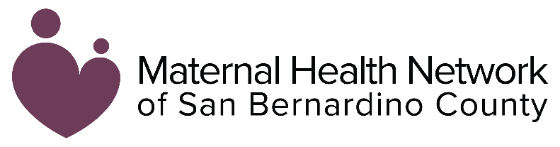 TiempoTemaDescripción5 minutosBienvenida, presentación y resumen del programaPreséntese usted, la organización y su experiencia con el temaRepase las tres ideas clave que los asistentes conocerán al final de la presentaciónRepase brevemente el programa o los tiempos12 minutosPresentación de la informaciónProporcione información enfocada a las tres ideas clave:Sustancias para evitar durante el embarazoAlimentos para evitar durante el embarazo Actividades físicas para evitar durante el embarazo5 minutosActividad de participaciónPensar-Agrupar-Compartir: Los participantes hablarán con un compañero y reflexionarán sobre una pregunta clave (por ejemplo, ¿cuál fue la idea más importante que aprendieron durante la presentación?)Debate en grupo: Los participantes debatirán en grupo algo nuevo que aprendieron hoy fue una sorpresa para ellos.Reflexión: Los participantes consideran brevemente qué tipo de cosas limitarán o eliminarán de su rutina basándose en la información compartida durante la presentación de hoy5 minutosPreguntasLos participantes plantean preguntas y el presentador responde3 minutos CierreEl presentador agradece a los asistentes y proporciona recursos adicionales sobre el tema